Sheena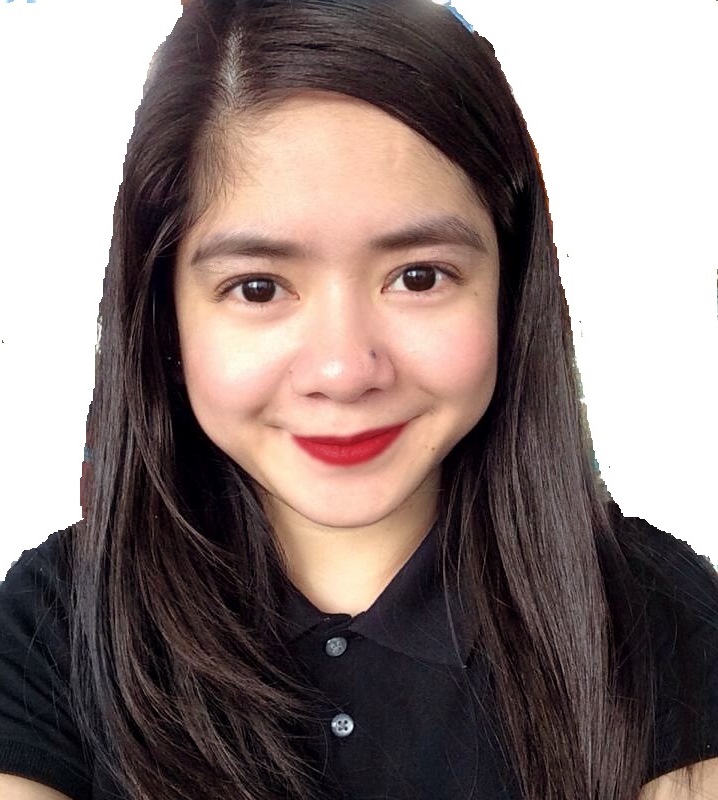 Sheena.363955@2freemail.comCAREER OBJECTIVE	To seek a position in an institution where I can optimize my knowledge, skills and be given a chance to be part of the company’s growth who considers their human talent as a partner in progress.PROFICIENCIES AND KEY SKILLS  Energetic and positive attitude with profound communication skills both written and verbal Proficient in computers (MS Office, Video editing, Moviemaker) Able to work in a team Good relationship with othersPerforms under pressure Conceptualizes and organizes various organizational activities Resourceful, Creative and Dedicated Can work with minimal supervision Self-motivatedEDUCATION LEVEL2010 - 2011             London School of Accountancy		        Advanced Programme		  	   And Management		                 in Health and Social Care2004 – 2008 	            Centro Escolar University	        	            Tertiary Level		      Bachelor of Science in Nursing2000 – 2004	      	Canossa College			             Secondary Level1994 – 2000		Canossa College			             Primary LevelEMPLOYMENT HISTORYData Management AnalystIMS Health Operations Center Philippines, Inc.Taguig, City July 2015- April 2017Develop and implement data collection systems and other strategies that optimize statistical efficiency and data quality.Strong analytical skills with the ability to collect, organize, analyze, and disseminate significant amounts of informationProvides formal written communications both internally and externally regarding issue status and resolutionWorks with various IMS internal departments to validate and/or correct database issues and ensures inquiry responses are meeting Client Service Level Agreement GuidelinesReceives and responds to client data inquiries via remote client accessFollows the standard escalation process to ensure resolutionComplete basic data analysis and provides guidance to clientsStaff Nurse Jubail National Dispensary, KSASept 13, 2012 - December 14, 2014Working mainly as a Pediatric nurse/ER nurseAssisting doctor on taking vital signs of the clientDelivers direct patients care, administers medications as assigned, sterilizes instruments, reviews drug samples to insure they have not exceeded the expiration date, labels samples drugs and perform other duties as assigned.Doing inventory of stocks and supplies accordinglySuctioning, giving nebulization, vaccination and insulin injectionAdministering oxygen therapyPerform patient assessment and nursing diagnosisMaintain accurate, detailed reports and  recordsWound dressingDispensing supplies and medication  to surgical fieldSupport Worker Princess Christian Care Center, UKMarch 16, 2010 – December 2011Working in a challenging behavior unit wherein I work hand on hand with patients suffering from dementia and other cognitive problems, such as depression and bipolar disorderAssisting the nurse while giving medications and wound dressingMake reports of any incident, progress and deteriorations of our services users on a daily basis for us to regulate a care plan for each and every one Maintaining the highest standard of care to our service users whilst maintaining their dignity, by providing them informed choices and independence wherein possible.Providing personal care e.g. showering, dressing and toileting, meal preparation, domestic assistance, social support and companionshipObserve and report changes in clients health and well-beingHealth Care AssistantHeathside Residential Home, UKFebruary 19, 2010-December 3,2011Ensure that the resident’s personal hygiene is being maintained at all timesMost of our service users were self-caring however some of them suffer from dementia and short term memory losesAware and sensitive with their feelings and emotionsCope and react in different scenarios and handle every case in the most appropriate wayEnsure that they are always treated with dignity and independence, and wherein they are always provided with informed choicesAssess the level and type of needs or help they require like for example if they need to be feed or they need assistance on their transfers and met this in the most appropriate way wherein I am making a well and safe environment for myself and for my service usersGive medication at the right time and arrange appointments for them to visit there doctors or any other services involving there health wherein necessaryClinical NurseMary’s Assumption Medical Clinic, PhilippinesMay 1, 2008 - January 2010As a nurse in a clinic, I was the one who attends primary care provider to see patients efficiently and to provide nursing careVital signs, nursing history, basic laboratory procedures and assistance with simple proceduresAssist the physician by performing simple lab tests such as urine dipsticksHandle patient assessment on each shift including frequent vital signs and monitoringWeigh patients and take their blood pressure and other vital signs; take patient medical history.Administer medications as prescribed by the primary care providerProvide patient instruction and educational materials as neededEnsure complete and proper documentation of all patient care and instruction in patient medical records.TRAINING COURSES & SEMINARSBasic Life Support (CPR and AED)NC CLEX Training CenterManilaApril 27, 2015Documentation in IV TherapySan Pablo City Medical CenterI.V Related UpdateMarch 26, 2015Standard of Professional Care in IV TherapySan Pablo City Medical CenterI.V Related UpdateMarch 27, 2015Infusion Therapy DevicesSan Pablo City Medical CenterI.V Related UpdateMarch 28, 2015Basic Life Support TrainingArmed Forces Hospital King Abdulaziz Naval BaseSeptember 20, 2012Preventing Nosocomial Intravascular Related Device InfectionAssociation of Nursing Service Administrators of the Philippines, Inc. (ANSAP Inc.)I.V Related UpdateMay 23, 2012Blood and Blood Components TransfusionAssociation of Nursing Service Administrators of the Philippines, Inc. (ANSAP Inc.)I.V Related UpdateMay 22, 2012Is It Legal or EthicalAssociation of Nursing Service Administrators of the Philippines, Inc. (ANSAP Inc.)I.V Related UpdateMay 21, 2012Adult Basic Life Support SeminarPhilippine Heart CenterMarch 10, 2009Skills Training in Intravenous Therapy for NursesDr. Jose Fabella Memorial HospitalJanuary 27-29, 2009Medical MissionBrgy. Del Remedio Central School San Pablo, City  Nurse volunteerJanuary 25, 2009PERSONAL INFORMATIONAge :                         30 years oldGender :                    FemaleLanguage Spoken :   Tagalog and EnglishNationality :              FilipinoMarital Status :         SingleVisa Status :              Visit VisaAvailable immediately upon request.